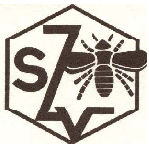 ZÁKLADNÁ  ORGANIZÁCIA SLOVENSKÉHO ZVÄZU VČELÁROVPÚCHOV___________________________________________________________________O B E Ž N Í K    č. 2/2019Vážený  priateľ  včelár, priateľ  dôverník,ako  každý  rok  tak  aj  teraz,  na  základe  plánu  práce  ZO SZV  Púchov  poriada  zájazd  pre  včelárov.Zájazd  sa  uskutoční  6. júla 2019  v sobotu,  do  firmy  Včelco  Smolenice  kde  uvidíme  výrobu medoviny ,absolvujeme prednášku  o medovine  a aj jej ochutnáv- ku. Guláš  bude  grátis  od  firmy  Včelco. Medové  pivo  bude  k dispozícií počas  celého  stretnutia.  Po  prehliadke  výroby  medoviny  navštívime  aj  ich  včelnicu  a vypočujeme  si  krátku  prednášku  o ich  spôsobe  včelárenia.Odchod  na  zájazd  je  z parkoviska  Rožák  6. 7. 2019  o 08:00  hod. Predpokladaný  návrat  bude  o 17:00  hod.Cena  zájazdu  je  15 eur / 10 eur doprava + 5 eur  ochutnávka medoviny/Prihlasovanie  sa  na  zájazd  sa realizuje  v predajni  Včela, alebo  u tajomníka  ZO SZV Púchov.Informujte  o tomto zájazde  všetkých  včelárov  vo  Vašom  obvode.                                                                                                                   Milan  Janco                                                                                                       Predseda  ZO  SZV  PúchovPredseda :  Milan  Janco             tel.  0903108810        Mail:   janco@stonline.sk     puchov@vcelari.skTajomník:    Martin  Vajčner         tel.  0904386390        Mail:  martinvajcner@mail.comPokladník:   Jozef  Pazdernatý    tel.  0905990040         Mail:  jozef.paz@azet.sk